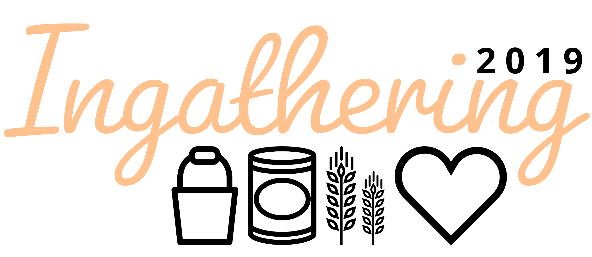 FROM DATE:                      /                 / 		FROM DATE:                   /                 /CHURCH NUMBER:					CHURCH NAME:DISTRICT:                       ******ONLY SUPPLIES FOR School, Hygiene and Cleaning will be accepted******              ESTIMATED HOURS SPENT IN MISSION/SERVICE ACTIVITIES                            (Include time related to collection and distribution of Ingathering items.)II.  GIFTS DISTRIBUTED LOCALLY BY THE CHURCH – (not reported to the Conference Treasurer by the Local Treasurer)  Specifically identify each project for credit.  (Include items like Food Banks, Clothes Closets [$1 per pound], Medical Clinics, Pastor’s Fund, Helping Hand, Good Samaritan, etc.)  Attach Pages.  									TOTAL FOR II.III.  CASH SENT TO CONFERENCE TREASURER  - (please refer to your local church’s monthly statement provided by the conference treasurer, or send additional monies to the conference treasurer by using the regular church remittance form.)							       TOTAL FOR I, II & III*****Please Make One Check for the Total Amount*****Please Make Two Copies - 1) Conference Treasurer (turn in at Ingathering or mail to P.O. Box 3611, Little Rock, AR 72203) 2)  Local Church RecordI.  NON-CASH ITEMS         x CostAmountA.  Hygiene Kits                                                     #Kits (        )$12.00B.  School Kits                                                       #Kits (        )$11.00C.  Cleaning Kits                                                    #Kits (         )                       $75.00TOTAL FOR I.UMCOR/Global MinistriesFund #AmountUMCOR – Sager Brown212UMCOR Domestic Disasters401UMCOR Undesignated402UMCOR International Disasters  405Material Resources (Cleaning kits, Relief Kits, Other Supplies for Kits)465Global Migration Advance508Special SundaysFund #AmountHuman Relations Day602Native American Ministries Sunday603UMCOR Sunday604Peace with Justice605United Methodist Student Day606World Communion Sunday607Conference Initiatives & Ministry PartnershipsFund #AmountHeifer Project315World Hunger/Poverty338AR Disaster Relief703AR Food Bank704Church World Service – (including cash for blankets @ $5 each)711Lydia Patterson Institute715Methodist Family Health (United Methodist Children’s Home)727Ozark Mission Project728Marianna Larger Parish743Ingathering – Conference752Congo Water Wells759Imagine No Malaria787200,000 Reasons Childhood Hunger Initiative792                            TOTAL FOR III.